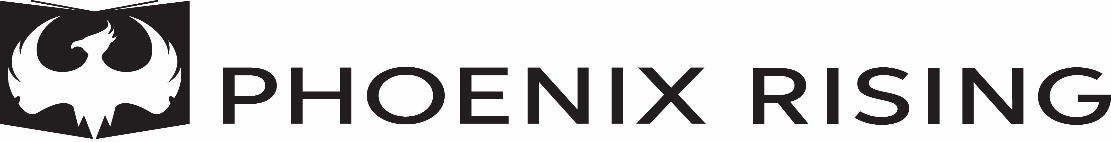 **POST-SECONDARY INFORMATION**FIVE COLLEGE/TECH APPLICATIONS1. ___________________________________2. ___________________________________3. ___________________________________4. ___________________________________5. ___________________________________THREE SCHOLARSHIP APPLICATIONS1. ___________________________________2. ___________________________________3. ___________________________________FAFSA COMPLETION						Y		N(Please attach a submission and completion form)TRANSCRIPT								Y		N(Please attach a copy)ACT OR SAT SCORES						Y		N(Please attach a copy)Personal Financial Literacy Completion		Y		N(Please attach a copy)CPR Completion or Opt-Out Letter			Y		N(Please attach a copy)**JOB/CAREER INFORMATION**ENCLOSE A COPY OF EACH OF THE FOLLOWING:PERSONAL STATEMENT			Y		NCOVER LETTER						Y		NRESUME							Y		N     LETTERS OF RECOMMENDATION	Y		NTWO THANK YOU LETTERS		Y		NI’M AWESOME SECTIONHAVE A COPY OF EACH OF THE FOLLOWING: AWARDSCERTIFICATIONSACCEPTANCE LETTERSSCHOLARSHIP AWARDSANYTHING ELSE TO BRAG ABOUT YOUR WONDERFUL SELF!